Chapter    6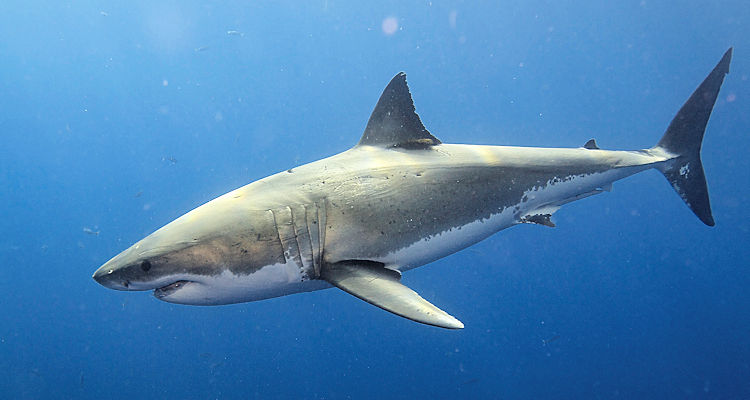 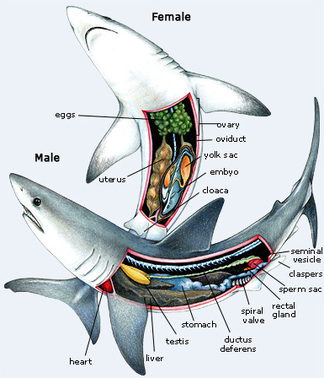 